Realizacja treści programowych w miesiącu kwietniu grupa III „Pszczoły”.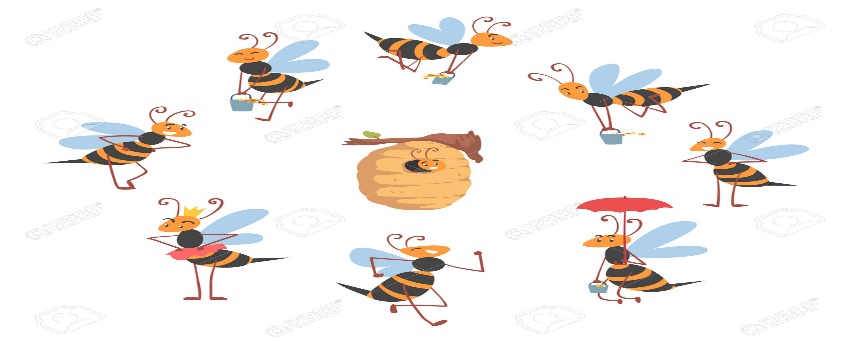 Tematy kompleksowe.Mamy różne charaktery.Wiosna na wsi. Dbamy o przyrodę. Polska – moja ojczyzna.   Zamierzenia wychowawczo-dydaktyczne (cele główne):• rozwijanie wiedzy na temat wartości, rozwijanie pamięci,• kształtowanie postaw prospołecznych, dbanie o porządek na stanowisku pracy,• rozwijanie umiejętności kierowania swoim ciałem poprzez muzykę,• rozwijanie umiejętności uczestnictwa we wspólnej zabawie,• rozwijanie umiejętności odróżniania zachowań pozytywnych od negatywnych. rozwijanie umiejętności współpracy w grupie, rozwijanie umiejętności rozróżniania emocji,• rozwijanie mowy i koncentracji uwagi,• budzenie zainteresowania literami, analiza i synteza na poziomie głoski i sylaby, rozwijanie percepcji słuchowej,• kształtowanie umiejętności właściwego używania pojęć ciężki, lekki, porównywanie masy przedmiotów, rozwijanie umiejętności mierzenia płynów• rozwijanie opiekuńczego stosunku względem planety, przypomnienie zasad dotyczących segregowania śmieci, kształtowanie postaw proekologicznych,• zachęcanie do dbania o planetę Ziemię,• stymulowanie do poznawania i odkrywania świata.• rozwijanie sprawności manualnej, wyrażanie swoich spostrzeżeń w ekspresji plastycznej,• rozwijanie funkcji poznawczych,• zapoznanie z wyglądem polskich symboli narodowych, poszerzanie wiedzy o Polsce, rozwijanie zainteresowania dzieci Europą.MARCOWE ŻABY Już wiosna na polach sadzi krokusy, zając siedzi pod sosną, marzną mu uszy. Ref.: A żaby rechu – rech, żaby się cieszą, że ten marzec rechu – rech wszystko pomieszał. Raz słońce, a raz deszcz, idzie wiosna a tu śnieg. Bo w marcu jak w garncu rechu – rech żabi śmiech. A deszczem umyte drzewa są czyste,  Na gałązkach już rosną kotki puszyste. Ref.: A żaby.. Na łące bociany głośno klekocą. Rankiem słońce przygrzewa mróz mrozi nocą. Ref.: A żaby...